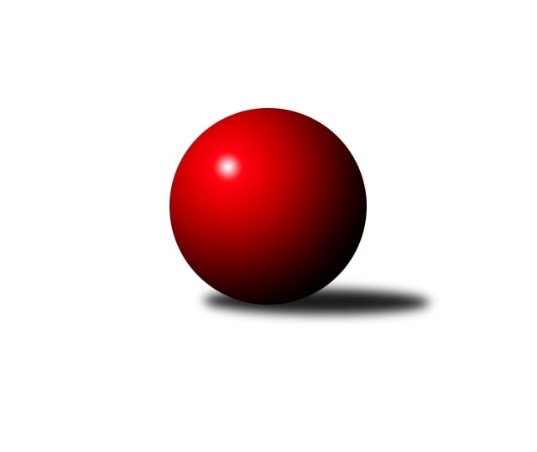 Č.9Ročník 2010/2011	13.6.2024 3.KLM A 2010/2011Statistika 9. kolaTabulka družstev:		družstvo	záp	výh	rem	proh	skore	sety	průměr	body	plné	dorážka	chyby	1.	KK Karlovy Vary	9	7	0	2	47.0 : 25.0 	(114.5 : 101.5)	3186	14	2134	1052	19.7	2.	SKK Podbořany	9	6	0	3	48.0 : 24.0 	(119.5 : 96.5)	3233	12	2158	1075	22.2	3.	Kuželky Ji.Hazlov B	9	6	0	3	39.0 : 33.0 	(109.0 : 107.0)	3180	12	2133	1047	28.4	4.	TJ Kovohutě Příbram	9	4	2	3	37.0 : 35.0 	(109.5 : 106.5)	3166	10	2124	1042	27.9	5.	TJ Jiskra Šabina	9	5	0	4	30.0 : 42.0 	(98.0 : 118.0)	3162	10	2137	1025	26.6	6.	TJ VTŽ Chomutov	9	4	1	4	38.0 : 34.0 	(115.5 : 100.5)	3167	9	2131	1036	28.9	7.	KK Konstruktiva Praha  B	9	4	1	4	35.0 : 37.0 	(114.5 : 101.5)	3202	9	2145	1057	26.8	8.	SKK Rokycany B	9	4	0	5	37.0 : 35.0 	(110.5 : 105.5)	3116	8	2083	1033	29.3	9.	TJ Slovan Karlovy Vary	9	3	1	5	36.0 : 36.0 	(111.0 : 105.0)	3174	7	2120	1054	25.2	10.	TJ Dobřany	9	3	1	5	31.0 : 41.0 	(100.0 : 116.0)	3184	7	2154	1030	31.8	11.	TJ Jiskra Hazlov A	9	3	0	6	30.0 : 42.0 	(95.5 : 120.5)	3111	6	2101	1010	36.1	12.	KK Slavoj Praha B	9	2	0	7	24.0 : 48.0 	(98.5 : 117.5)	3165	4	2121	1044	31.7Tabulka doma:		družstvo	záp	výh	rem	proh	skore	sety	průměr	body	maximum	minimum	1.	KK Karlovy Vary	5	5	0	0	33.0 : 7.0 	(75.5 : 44.5)	3378	10	3448	3311	2.	SKK Podbořany	4	4	0	0	28.0 : 4.0 	(66.0 : 30.0)	3407	8	3489	3337	3.	TJ Jiskra Šabina	4	4	0	0	21.0 : 11.0 	(53.0 : 43.0)	3107	8	3153	3041	4.	KK Konstruktiva Praha  B	5	3	1	1	23.0 : 17.0 	(66.5 : 53.5)	3254	7	3294	3196	5.	Kuželky Ji.Hazlov B	4	3	0	1	19.0 : 13.0 	(51.0 : 45.0)	3196	6	3313	3096	6.	TJ VTŽ Chomutov	5	3	0	2	24.0 : 16.0 	(72.0 : 48.0)	3116	6	3180	3018	7.	TJ Kovohutě Příbram	5	2	1	2	20.0 : 20.0 	(63.5 : 56.5)	3072	5	3171	2970	8.	TJ Slovan Karlovy Vary	4	2	0	2	18.0 : 14.0 	(52.5 : 43.5)	3292	4	3377	3192	9.	SKK Rokycany B	5	2	0	3	20.0 : 20.0 	(62.5 : 57.5)	3188	4	3218	3124	10.	TJ Jiskra Hazlov A	5	2	0	3	19.0 : 21.0 	(60.0 : 60.0)	3158	4	3295	3052	11.	TJ Dobřany	4	1	1	2	15.0 : 17.0 	(51.5 : 44.5)	3208	3	3283	3143	12.	KK Slavoj Praha B	4	0	0	4	7.0 : 25.0 	(39.5 : 56.5)	3123	0	3170	3066Tabulka venku:		družstvo	záp	výh	rem	proh	skore	sety	průměr	body	maximum	minimum	1.	Kuželky Ji.Hazlov B	5	3	0	2	20.0 : 20.0 	(58.0 : 62.0)	3187	6	3238	3137	2.	TJ Kovohutě Příbram	4	2	1	1	17.0 : 15.0 	(46.0 : 50.0)	3190	5	3298	3071	3.	SKK Rokycany B	4	2	0	2	17.0 : 15.0 	(48.0 : 48.0)	3099	4	3203	2987	4.	KK Karlovy Vary	4	2	0	2	14.0 : 18.0 	(39.0 : 57.0)	3196	4	3424	3072	5.	SKK Podbořany	5	2	0	3	20.0 : 20.0 	(53.5 : 66.5)	3198	4	3378	3060	6.	KK Slavoj Praha B	5	2	0	3	17.0 : 23.0 	(59.0 : 61.0)	3174	4	3254	2965	7.	TJ Dobřany	5	2	0	3	16.0 : 24.0 	(48.5 : 71.5)	3178	4	3231	3132	8.	TJ VTŽ Chomutov	4	1	1	2	14.0 : 18.0 	(43.5 : 52.5)	3184	3	3224	3159	9.	TJ Slovan Karlovy Vary	5	1	1	3	18.0 : 22.0 	(58.5 : 61.5)	3150	3	3248	3031	10.	KK Konstruktiva Praha  B	4	1	0	3	12.0 : 20.0 	(48.0 : 48.0)	3185	2	3269	3075	11.	TJ Jiskra Hazlov A	4	1	0	3	11.0 : 21.0 	(35.5 : 60.5)	3099	2	3232	2964	12.	TJ Jiskra Šabina	5	1	0	4	9.0 : 31.0 	(45.0 : 75.0)	3173	2	3281	3060Tabulka podzimní části:		družstvo	záp	výh	rem	proh	skore	sety	průměr	body	doma	venku	1.	KK Karlovy Vary	9	7	0	2	47.0 : 25.0 	(114.5 : 101.5)	3186	14 	5 	0 	0 	2 	0 	2	2.	SKK Podbořany	9	6	0	3	48.0 : 24.0 	(119.5 : 96.5)	3233	12 	4 	0 	0 	2 	0 	3	3.	Kuželky Ji.Hazlov B	9	6	0	3	39.0 : 33.0 	(109.0 : 107.0)	3180	12 	3 	0 	1 	3 	0 	2	4.	TJ Kovohutě Příbram	9	4	2	3	37.0 : 35.0 	(109.5 : 106.5)	3166	10 	2 	1 	2 	2 	1 	1	5.	TJ Jiskra Šabina	9	5	0	4	30.0 : 42.0 	(98.0 : 118.0)	3162	10 	4 	0 	0 	1 	0 	4	6.	TJ VTŽ Chomutov	9	4	1	4	38.0 : 34.0 	(115.5 : 100.5)	3167	9 	3 	0 	2 	1 	1 	2	7.	KK Konstruktiva Praha  B	9	4	1	4	35.0 : 37.0 	(114.5 : 101.5)	3202	9 	3 	1 	1 	1 	0 	3	8.	SKK Rokycany B	9	4	0	5	37.0 : 35.0 	(110.5 : 105.5)	3116	8 	2 	0 	3 	2 	0 	2	9.	TJ Slovan Karlovy Vary	9	3	1	5	36.0 : 36.0 	(111.0 : 105.0)	3174	7 	2 	0 	2 	1 	1 	3	10.	TJ Dobřany	9	3	1	5	31.0 : 41.0 	(100.0 : 116.0)	3184	7 	1 	1 	2 	2 	0 	3	11.	TJ Jiskra Hazlov A	9	3	0	6	30.0 : 42.0 	(95.5 : 120.5)	3111	6 	2 	0 	3 	1 	0 	3	12.	KK Slavoj Praha B	9	2	0	7	24.0 : 48.0 	(98.5 : 117.5)	3165	4 	0 	0 	4 	2 	0 	3Tabulka jarní části:		družstvo	záp	výh	rem	proh	skore	sety	průměr	body	doma	venku	1.	Kuželky Ji.Hazlov B	0	0	0	0	0.0 : 0.0 	(0.0 : 0.0)	0	0 	0 	0 	0 	0 	0 	0 	2.	TJ Jiskra Hazlov A	0	0	0	0	0.0 : 0.0 	(0.0 : 0.0)	0	0 	0 	0 	0 	0 	0 	0 	3.	TJ Jiskra Šabina	0	0	0	0	0.0 : 0.0 	(0.0 : 0.0)	0	0 	0 	0 	0 	0 	0 	0 	4.	KK Slavoj Praha B	0	0	0	0	0.0 : 0.0 	(0.0 : 0.0)	0	0 	0 	0 	0 	0 	0 	0 	5.	SKK Podbořany	0	0	0	0	0.0 : 0.0 	(0.0 : 0.0)	0	0 	0 	0 	0 	0 	0 	0 	6.	KK Konstruktiva Praha  B	0	0	0	0	0.0 : 0.0 	(0.0 : 0.0)	0	0 	0 	0 	0 	0 	0 	0 	7.	SKK Rokycany B	0	0	0	0	0.0 : 0.0 	(0.0 : 0.0)	0	0 	0 	0 	0 	0 	0 	0 	8.	TJ Dobřany	0	0	0	0	0.0 : 0.0 	(0.0 : 0.0)	0	0 	0 	0 	0 	0 	0 	0 	9.	TJ VTŽ Chomutov	0	0	0	0	0.0 : 0.0 	(0.0 : 0.0)	0	0 	0 	0 	0 	0 	0 	0 	10.	TJ Kovohutě Příbram	0	0	0	0	0.0 : 0.0 	(0.0 : 0.0)	0	0 	0 	0 	0 	0 	0 	0 	11.	KK Karlovy Vary	0	0	0	0	0.0 : 0.0 	(0.0 : 0.0)	0	0 	0 	0 	0 	0 	0 	0 	12.	TJ Slovan Karlovy Vary	0	0	0	0	0.0 : 0.0 	(0.0 : 0.0)	0	0 	0 	0 	0 	0 	0 	0 Zisk bodů pro družstvo:		jméno hráče	družstvo	body	zápasy	v %	dílčí body	sety	v %	1.	Josef Pauch 	SKK Rokycany B 	9	/	9	(100%)	25.5	/	36	(71%)	2.	Vladimír Šána 	SKK Podbořany  	8	/	8	(100%)	21.5	/	32	(67%)	3.	Lukáš Jarosch 	SKK Podbořany  	8	/	9	(89%)	26	/	36	(72%)	4.	Jaroslav Roj 	TJ Kovohutě Příbram  	7	/	8	(88%)	23	/	32	(72%)	5.	Stanislav st. Březina 	KK Slavoj Praha B 	7	/	9	(78%)	23	/	36	(64%)	6.	Ota Maršát st.	TJ Jiskra Hazlov A 	7	/	9	(78%)	22.5	/	36	(63%)	7.	Ladislav ml. Urban 	KK Karlovy Vary 	7	/	9	(78%)	21	/	36	(58%)	8.	Oldřich Hendl 	TJ Kovohutě Příbram  	7	/	9	(78%)	20.5	/	36	(57%)	9.	Pavel Wohlmuth 	KK Konstruktiva Praha  B 	6	/	8	(75%)	24	/	32	(75%)	10.	Tomáš Pavlík 	TJ Slovan Karlovy Vary 	6	/	8	(75%)	22.5	/	32	(70%)	11.	Petr Beneš 	TJ Jiskra Šabina  	6	/	9	(67%)	21	/	36	(58%)	12.	Michael Wittwar 	Kuželky Ji.Hazlov B 	6	/	9	(67%)	21	/	36	(58%)	13.	Václav Hlaváč st.	TJ Slovan Karlovy Vary 	6	/	9	(67%)	20.5	/	36	(57%)	14.	Stanislav Novák 	Kuželky Ji.Hazlov B 	6	/	9	(67%)	20	/	36	(56%)	15.	Petr Richtárech 	SKK Podbořany  	6	/	9	(67%)	18.5	/	36	(51%)	16.	Štěpán Šreiber 	SKK Rokycany B 	6	/	9	(67%)	16	/	36	(44%)	17.	Martin Černý 	TJ VTŽ Chomutov 	5	/	5	(100%)	18	/	20	(90%)	18.	Ladislav st. Urban 	KK Karlovy Vary 	5	/	5	(100%)	12	/	20	(60%)	19.	Jan Barchánek 	KK Konstruktiva Praha  B 	5	/	6	(83%)	17	/	24	(71%)	20.	Stanislav st. Šmíd st.	TJ VTŽ Chomutov 	5	/	7	(71%)	17.5	/	28	(63%)	21.	Jiří Kodalík 	TJ Dobřany 	5	/	7	(71%)	15	/	28	(54%)	22.	Lubomír Martinek 	KK Karlovy Vary 	5	/	7	(71%)	14	/	28	(50%)	23.	Pavel Kohlíček 	KK Konstruktiva Praha  B 	5	/	8	(63%)	17.5	/	32	(55%)	24.	Jaroslav Otto 	TJ Dobřany 	5	/	8	(63%)	17.5	/	32	(55%)	25.	Luboš Havel 	TJ VTŽ Chomutov 	5	/	8	(63%)	16	/	32	(50%)	26.	Petr Fara 	SKK Rokycany B 	5	/	9	(56%)	21	/	36	(58%)	27.	Jaroslav Solín 	TJ Jiskra Hazlov A 	5	/	9	(56%)	20.5	/	36	(57%)	28.	Josef Ženíšek 	KK Karlovy Vary 	5	/	9	(56%)	19	/	36	(53%)	29.	Jan Vank 	KK Karlovy Vary 	5	/	9	(56%)	19	/	36	(53%)	30.	Rudolf Hofmann 	SKK Podbořany  	5	/	9	(56%)	18.5	/	36	(51%)	31.	Pavel Repčík 	Kuželky Ji.Hazlov B 	5	/	9	(56%)	18	/	36	(50%)	32.	Jan Koubský 	TJ Dobřany 	5	/	9	(56%)	17	/	36	(47%)	33.	Václav Pop 	SKK Podbořany  	5	/	9	(56%)	15.5	/	36	(43%)	34.	Ondřej Šárovec 	KK Konstruktiva Praha  B 	4	/	6	(67%)	13.5	/	24	(56%)	35.	Zdeněk Černý 	TJ VTŽ Chomutov 	4	/	7	(57%)	17	/	28	(61%)	36.	Jaroslav Bulant 	TJ Jiskra Hazlov A 	4	/	7	(57%)	14.5	/	28	(52%)	37.	Pavel Boháč 	KK Karlovy Vary 	4	/	8	(50%)	20.5	/	32	(64%)	38.	Petr Kříž 	TJ Kovohutě Příbram  	4	/	8	(50%)	18.5	/	32	(58%)	39.	Pavel Řehánek 	KK Slavoj Praha B 	4	/	8	(50%)	16	/	32	(50%)	40.	Jiří Hojsák 	TJ Slovan Karlovy Vary 	4	/	8	(50%)	15	/	32	(47%)	41.	Miroslav Bubla 	TJ Jiskra Šabina  	4	/	9	(44%)	19.5	/	36	(54%)	42.	Josef ml. Fišer ml.	TJ Dobřany 	4	/	9	(44%)	18.5	/	36	(51%)	43.	Petr Haken 	Kuželky Ji.Hazlov B 	4	/	9	(44%)	16.5	/	36	(46%)	44.	Pavel Staša 	TJ Slovan Karlovy Vary 	4	/	9	(44%)	16	/	36	(44%)	45.	Pavel Benčík 	TJ Jiskra Hazlov A 	4	/	9	(44%)	14	/	36	(39%)	46.	Roman Folta 	TJ VTŽ Chomutov 	3	/	5	(60%)	13.5	/	20	(68%)	47.	Robert st. Suchomel st.	TJ VTŽ Chomutov 	3	/	5	(60%)	10	/	20	(50%)	48.	Martin Provazník 	TJ Dobřany 	3	/	6	(50%)	12	/	24	(50%)	49.	Pavel Kučera 	TJ Jiskra Šabina  	3	/	6	(50%)	11	/	24	(46%)	50.	Martin Maršálek 	SKK Rokycany B 	3	/	7	(43%)	15	/	28	(54%)	51.	Jaroslav ml. Pleticha ml.	KK Konstruktiva Praha  B 	3	/	7	(43%)	15	/	28	(54%)	52.	Evžen Valtr 	KK Slavoj Praha B 	3	/	8	(38%)	17	/	32	(53%)	53.	Miroslav Handšuh 	TJ Slovan Karlovy Vary 	3	/	8	(38%)	16.5	/	32	(52%)	54.	František Průša 	TJ Slovan Karlovy Vary 	3	/	8	(38%)	15	/	32	(47%)	55.	Jan Králík 	KK Konstruktiva Praha  B 	3	/	8	(38%)	14.5	/	32	(45%)	56.	Petr Hájek 	Kuželky Ji.Hazlov B 	3	/	9	(33%)	17	/	36	(47%)	57.	Bedřich Varmuža 	SKK Rokycany B 	3	/	9	(33%)	16.5	/	36	(46%)	58.	Vladimír Veselý st.	Kuželky Ji.Hazlov B 	3	/	9	(33%)	16.5	/	36	(46%)	59.	Petr Jedlička 	TJ Jiskra Hazlov A 	3	/	9	(33%)	15.5	/	36	(43%)	60.	Jaroslav Pichl 	KK Slavoj Praha B 	2	/	2	(100%)	5.5	/	8	(69%)	61.	Petr Polák 	TJ Kovohutě Příbram  	2	/	2	(100%)	5	/	8	(63%)	62.	Jaroslav Nový 	TJ Jiskra Šabina  	2	/	4	(50%)	7	/	16	(44%)	63.	Jan Ambra 	SKK Podbořany  	2	/	6	(33%)	13	/	24	(54%)	64.	Jiří Kačírek 	TJ Jiskra Šabina  	2	/	7	(29%)	12	/	28	(43%)	65.	Milan Vrabec 	TJ Dobřany 	2	/	7	(29%)	10	/	28	(36%)	66.	Miroslav Bubeník 	KK Slavoj Praha B 	2	/	7	(29%)	8.5	/	28	(30%)	67.	Jiří Beneš 	TJ Jiskra Šabina  	2	/	8	(25%)	11.5	/	32	(36%)	68.	Libor Bureš 	SKK Rokycany B 	2	/	8	(25%)	11.5	/	32	(36%)	69.	Jan Weigert 	TJ Kovohutě Příbram  	2	/	9	(22%)	17	/	36	(47%)	70.	Petr Pravlovský 	KK Slavoj Praha B 	2	/	9	(22%)	15	/	36	(42%)	71.	David Hošek 	TJ Kovohutě Příbram  	2	/	9	(22%)	14.5	/	36	(40%)	72.	Jaroslav Lefner 	SKK Podbořany  	1	/	1	(100%)	3.5	/	4	(88%)	73.	Zdeněk Lukáš 	TJ Kovohutě Příbram  	1	/	1	(100%)	3	/	4	(75%)	74.	Tomáš Pittner 	SKK Rokycany B 	1	/	1	(100%)	3	/	4	(75%)	75.	Tomáš Ćíž 	TJ Kovohutě Příbram  	1	/	1	(100%)	2	/	4	(50%)	76.	Václav Zápotočný 	TJ Slovan Karlovy Vary 	1	/	2	(50%)	3.5	/	8	(44%)	77.	Luboš Řezáč 	TJ Kovohutě Příbram  	1	/	2	(50%)	3.5	/	8	(44%)	78.	Jaroslav Wagner 	SKK Podbořany  	1	/	2	(50%)	3	/	8	(38%)	79.	Martin Trakal 	TJ Slovan Karlovy Vary 	1	/	2	(50%)	2	/	8	(25%)	80.	Pavel Sloup 	TJ Dobřany 	1	/	4	(25%)	6	/	16	(38%)	81.	Petr Čolák 	KK Karlovy Vary 	1	/	5	(20%)	7	/	20	(35%)	82.	Arnošt Filo 	TJ VTŽ Chomutov 	1	/	6	(17%)	9	/	24	(38%)	83.	Antonín Doubrava 	KK Konstruktiva Praha  B 	1	/	7	(14%)	11.5	/	28	(41%)	84.	František st. Mazák st.	TJ Jiskra Hazlov A 	1	/	8	(13%)	8	/	32	(25%)	85.	Josef Dienstbier 	SKK Rokycany B 	0	/	1	(0%)	1	/	4	(25%)	86.	Josef st. Fišer 	TJ Dobřany 	0	/	1	(0%)	1	/	4	(25%)	87.	Ladislav Moulis 	SKK Rokycany B 	0	/	1	(0%)	1	/	4	(25%)	88.	Stanislav ml. Šmíd ml.	TJ VTŽ Chomutov 	0	/	2	(0%)	3	/	8	(38%)	89.	Stanislav Novák 	TJ VTŽ Chomutov 	0	/	2	(0%)	1	/	8	(13%)	90.	Václav Veselý  	TJ Jiskra Hazlov A 	0	/	2	(0%)	0.5	/	8	(6%)	91.	Roman Cypro 	KK Slavoj Praha B 	0	/	3	(0%)	2	/	12	(17%)	92.	Václav Pinc 	TJ Kovohutě Příbram  	0	/	3	(0%)	1.5	/	12	(13%)	93.	Jakub Pytlík 	KK Slavoj Praha B 	0	/	6	(0%)	8.5	/	24	(35%)	94.	Bohumil Maněna 	TJ Jiskra Šabina  	0	/	8	(0%)	10	/	32	(31%)Průměry na kuželnách:		kuželna	průměr	plné	dorážka	chyby	výkon na hráče	1.	Podbořany, 1-4	3302	2189	1112	23.5	(550.4)	2.	Karlovy Vary, 1-4	3299	2190	1109	21.2	(549.9)	3.	CB Dobřany, 1-4	3220	2155	1064	26.8	(536.8)	4.	KK Konstruktiva Praha, 1-6	3208	2146	1062	26.6	(534.8)	5.	SKK Rokycany, 1-4	3184	2130	1053	25.6	(530.7)	6.	Hazlov, 1-4	3172	2149	1023	35.6	(528.7)	7.	Golf Chomutov, 1-4	3084	2082	1002	33.3	(514.2)	8.	TJ Fezko Strakonice, 1-4	3077	2071	1005	27.0	(512.8)	9.	Kraslice, 1-4	3060	2052	1007	31.4	(510.1)Nejlepší výkony na kuželnách:Podbořany, 1-4SKK Podbořany 	3489	8. kolo	Lukáš Jarosch 	SKK Podbořany 	653	8. koloSKK Podbořany 	3446	4. kolo	Lukáš Jarosch 	SKK Podbořany 	622	4. koloSKK Podbořany 	3357	2. kolo	Rudolf Hofmann 	SKK Podbořany 	604	4. koloSKK Podbořany 	3337	6. kolo	Vladimír Šána 	SKK Podbořany 	603	4. koloKK Slavoj Praha B	3254	6. kolo	Jan Ambra 	SKK Podbořany 	598	8. koloTJ Jiskra Šabina 	3227	4. kolo	Rudolf Hofmann 	SKK Podbořany 	597	2. koloTJ Dobřany	3166	8. kolo	Vladimír Šána 	SKK Podbořany 	595	6. koloKuželky Ji.Hazlov B	3144	2. kolo	Vladimír Šána 	SKK Podbořany 	586	8. kolo		. kolo	Petr Richtárech 	SKK Podbořany 	581	2. kolo		. kolo	Stanislav st. Březina 	KK Slavoj Praha B	573	6. koloKarlovy Vary, 1-4KK Karlovy Vary	3448	9. kolo	Stanislav st. Březina 	KK Slavoj Praha B	630	8. koloKK Karlovy Vary	3424	4. kolo	Vladimír Šána 	SKK Podbořany 	614	9. koloKK Karlovy Vary	3416	5. kolo	Pavel Boháč 	KK Karlovy Vary	610	5. koloSKK Podbořany 	3378	9. kolo	Josef Ženíšek 	KK Karlovy Vary	605	3. koloTJ Slovan Karlovy Vary	3377	2. kolo	Jan Vank 	KK Karlovy Vary	602	5. koloKK Karlovy Vary	3364	3. kolo	Lukáš Jarosch 	SKK Podbořany 	599	9. koloKK Karlovy Vary	3351	1. kolo	Jan Vank 	KK Karlovy Vary	595	4. koloTJ Slovan Karlovy Vary	3326	6. kolo	Jan Barchánek 	KK Konstruktiva Praha  B	591	7. koloKK Karlovy Vary	3311	7. kolo	Jiří Hojsák 	TJ Slovan Karlovy Vary	588	4. koloTJ Slovan Karlovy Vary	3272	4. kolo	Zdeněk Černý 	TJ VTŽ Chomutov	587	5. koloCB Dobřany, 1-4TJ Dobřany	3283	9. kolo	Ota Maršát st.	TJ Jiskra Hazlov A	589	4. koloTJ Jiskra Šabina 	3281	6. kolo	Václav Hlaváč st.	TJ Slovan Karlovy Vary	585	9. koloTJ Slovan Karlovy Vary	3248	9. kolo	Oldřich Hendl 	TJ Kovohutě Příbram 	576	2. koloTJ Dobřany	3239	6. kolo	Jiří Beneš 	TJ Jiskra Šabina 	570	6. koloTJ Jiskra Hazlov A	3211	4. kolo	Jan Koubský 	TJ Dobřany	565	6. koloTJ Kovohutě Příbram 	3192	2. kolo	Petr Beneš 	TJ Jiskra Šabina 	561	6. koloTJ Dobřany	3167	4. kolo	Jiří Kodalík 	TJ Dobřany	558	9. koloTJ Dobřany	3143	2. kolo	Jaroslav Bulant 	TJ Jiskra Hazlov A	556	4. kolo		. kolo	Jan Koubský 	TJ Dobřany	555	9. kolo		. kolo	Josef ml. Fišer ml.	TJ Dobřany	550	6. koloKK Konstruktiva Praha, 1-6TJ Kovohutě Příbram 	3298	6. kolo	Martin Provazník 	TJ Dobřany	595	1. koloKK Konstruktiva Praha  B	3294	1. kolo	Pavel Kohlíček 	KK Konstruktiva Praha  B	589	8. koloKK Konstruktiva Praha  B	3272	8. kolo	Pavel Wohlmuth 	KK Konstruktiva Praha  B	581	5. koloKK Konstruktiva Praha  B	3258	6. kolo	Luboš Havel 	TJ VTŽ Chomutov	578	9. koloKK Konstruktiva Praha  B	3248	5. kolo	Pavel Wohlmuth 	KK Konstruktiva Praha  B	576	6. koloSKK Podbořany 	3238	5. kolo	Stanislav st. Březina 	KK Slavoj Praha B	573	4. koloTJ Jiskra Hazlov A	3232	8. kolo	Pavel Wohlmuth 	KK Konstruktiva Praha  B	571	1. koloTJ Dobřany	3231	1. kolo	Jan Barchánek 	KK Konstruktiva Praha  B	569	1. koloTJ VTŽ Chomutov	3224	9. kolo	Jiří Kodalík 	TJ Dobřany	567	7. koloTJ VTŽ Chomutov	3198	3. kolo	Petr Kříž 	TJ Kovohutě Příbram 	567	6. koloSKK Rokycany, 1-4SKK Podbořany 	3252	3. kolo	Lukáš Jarosch 	SKK Podbořany 	578	3. koloKK Konstruktiva Praha  B	3226	4. kolo	Josef Pauch 	SKK Rokycany B	577	4. koloSKK Rokycany B	3218	3. kolo	Vladimír Šána 	SKK Podbořany 	574	3. koloSKK Rokycany B	3205	1. kolo	Josef Pauch 	SKK Rokycany B	572	1. koloSKK Rokycany B	3201	4. kolo	Bedřich Varmuža 	SKK Rokycany B	567	6. koloTJ Slovan Karlovy Vary	3195	1. kolo	Michael Wittwar 	Kuželky Ji.Hazlov B	566	8. koloSKK Rokycany B	3193	6. kolo	Tomáš Pavlík 	TJ Slovan Karlovy Vary	561	1. koloKuželky Ji.Hazlov B	3137	8. kolo	Pavel Wohlmuth 	KK Konstruktiva Praha  B	561	4. koloSKK Rokycany B	3124	8. kolo	Josef Pauch 	SKK Rokycany B	556	3. koloKK Karlovy Vary	3093	6. kolo	Martin Maršálek 	SKK Rokycany B	556	3. koloHazlov, 1-4Kuželky Ji.Hazlov B	3313	3. kolo	Petr Jedlička 	TJ Jiskra Hazlov A	587	3. koloTJ Jiskra Hazlov A	3295	3. kolo	Stanislav Novák 	Kuželky Ji.Hazlov B	573	7. koloKK Slavoj Praha B	3243	3. kolo	Tomáš Pavlík 	TJ Slovan Karlovy Vary	571	5. koloKuželky Ji.Hazlov B	3238	1. kolo	Michael Wittwar 	Kuželky Ji.Hazlov B	571	3. koloKuželky Ji.Hazlov B	3236	7. kolo	Ota Maršát st.	TJ Jiskra Hazlov A	568	3. koloTJ Jiskra Hazlov A	3215	7. kolo	Jaroslav Bulant 	TJ Jiskra Hazlov A	567	3. koloSKK Rokycany B	3203	7. kolo	Ota Maršát st.	TJ Jiskra Hazlov A	564	9. koloTJ Kovohutě Příbram 	3197	9. kolo	Jaroslav Nový 	TJ Jiskra Šabina 	562	3. koloTJ Slovan Karlovy Vary	3162	5. kolo	Oldřich Hendl 	TJ Kovohutě Příbram 	560	9. koloTJ VTŽ Chomutov	3159	7. kolo	Pavel Řehánek 	KK Slavoj Praha B	559	3. koloGolf Chomutov, 1-4TJ VTŽ Chomutov	3180	8. kolo	Martin Černý 	TJ VTŽ Chomutov	580	8. koloTJ VTŽ Chomutov	3158	4. kolo	Luboš Havel 	TJ VTŽ Chomutov	577	4. koloTJ VTŽ Chomutov	3138	6. kolo	Roman Folta 	TJ VTŽ Chomutov	566	1. koloSKK Rokycany B	3112	2. kolo	Lukáš Jarosch 	SKK Podbořany 	549	1. koloTJ VTŽ Chomutov	3088	2. kolo	Pavel Benčík 	TJ Jiskra Hazlov A	546	6. koloTJ Kovohutě Příbram 	3071	4. kolo	Robert st. Suchomel st.	TJ VTŽ Chomutov	545	6. koloTJ Jiskra Šabina 	3060	8. kolo	Luboš Havel 	TJ VTŽ Chomutov	545	2. koloSKK Podbořany 	3060	1. kolo	Martin Černý 	TJ VTŽ Chomutov	544	6. koloTJ VTŽ Chomutov	3018	1. kolo	Oldřich Hendl 	TJ Kovohutě Příbram 	543	4. koloTJ Jiskra Hazlov A	2964	6. kolo	Stanislav st. Šmíd st.	TJ VTŽ Chomutov	543	6. koloTJ Fezko Strakonice, 1-4TJ Kovohutě Příbram 	3171	8. kolo	Oldřich Hendl 	TJ Kovohutě Příbram 	580	8. koloKK Slavoj Praha B	3156	1. kolo	Václav Hlaváč st.	TJ Slovan Karlovy Vary	555	3. koloTJ Kovohutě Příbram 	3132	1. kolo	Pavel Řehánek 	KK Slavoj Praha B	553	1. koloSKK Rokycany B	3092	5. kolo	Jaroslav Roj 	TJ Kovohutě Příbram 	550	1. koloTJ Kovohutě Příbram 	3082	7. kolo	Stanislav st. Březina 	KK Slavoj Praha B	547	1. koloKK Karlovy Vary	3072	8. kolo	Vladimír Šána 	SKK Podbořany 	547	7. koloSKK Podbořany 	3061	7. kolo	Josef Ženíšek 	KK Karlovy Vary	543	8. koloTJ Slovan Karlovy Vary	3031	3. kolo	Josef Pauch 	SKK Rokycany B	539	5. koloTJ Kovohutě Příbram 	3003	5. kolo	Lukáš Jarosch 	SKK Podbořany 	534	7. koloTJ Kovohutě Příbram 	2970	3. kolo	Jan Vank 	KK Karlovy Vary	534	8. koloKraslice, 1-4TJ Jiskra Šabina 	3153	7. kolo	Petr Beneš 	TJ Jiskra Šabina 	556	5. koloTJ Jiskra Šabina 	3134	2. kolo	Miroslav Bubla 	TJ Jiskra Šabina 	556	7. koloTJ Slovan Karlovy Vary	3115	7. kolo	Tomáš Pavlík 	TJ Slovan Karlovy Vary	549	7. koloTJ Jiskra Šabina 	3100	5. kolo	Jiří Beneš 	TJ Jiskra Šabina 	548	2. koloTJ Jiskra Šabina 	3041	9. kolo	Petr Beneš 	TJ Jiskra Šabina 	546	7. koloTJ Jiskra Hazlov A	2989	2. kolo	Miroslav Bubla 	TJ Jiskra Šabina 	546	2. koloSKK Rokycany B	2987	9. kolo	Miroslav Bubla 	TJ Jiskra Šabina 	540	9. koloKK Slavoj Praha B	2965	5. kolo	Libor Bureš 	SKK Rokycany B	535	9. kolo		. kolo	Ota Maršát st.	TJ Jiskra Hazlov A	534	2. kolo		. kolo	Jiří Hojsák 	TJ Slovan Karlovy Vary	533	7. koloČetnost výsledků:	8.0 : 0.0	3x	7.0 : 1.0	8x	6.0 : 2.0	9x	5.0 : 3.0	11x	4.0 : 4.0	3x	3.0 : 5.0	8x	2.0 : 6.0	10x	1.0 : 7.0	2x